I found a picture on the internet.This is a picture I found　on the internet.Let’s play a detective game!It’s late at night at Sanno Junior High School.  It’s raining and there is a thunderstorm.Lightning strikes!!  The lights turn off.After a little bit, the lights turn back on.And then, Ms. Teacher Sensei screamed.Everyone ran into the hallway.  There, everyone found the lifeless body of Mateo.Mateo has been killed.YOU AND YOUR PARTNER have been assigned to this case.Your mission is to find out:Who killed Mateo?What weapon was used?Where did they kill him?  With your partner, find out Who, What, Where.(Hint:  The killer is someone who is alone and with a weapon)ANSWER: Who:  YamadaWhat:  shovelWhere:  music roomWords you might want to write on the blackboard and go over with students:Someone = 誰かSomething = 何かWeapon = 武器Place = 場所Killer = 殺人犯left = 置いたMurder MysteryIt’s late at night at Sanno Junior High School.  There’s a thunderstorm. It’s raining very hard.Lightning strikes!!  The lights turn off.  After a little bit, the lights turn back on.And then, Ms. Teacher sensei screamed.Everyone ran into the hallway.  There, everyone found the lifeless body of Mateo.Mateo has been killed.SUSPECTSSuzukiYamadaKimura  Honda SatoTanaka  WEAPONSgun knife baseball bat poison shovelbanana PLACESgym classroomscience roomnurse’s office  music roomcomputer room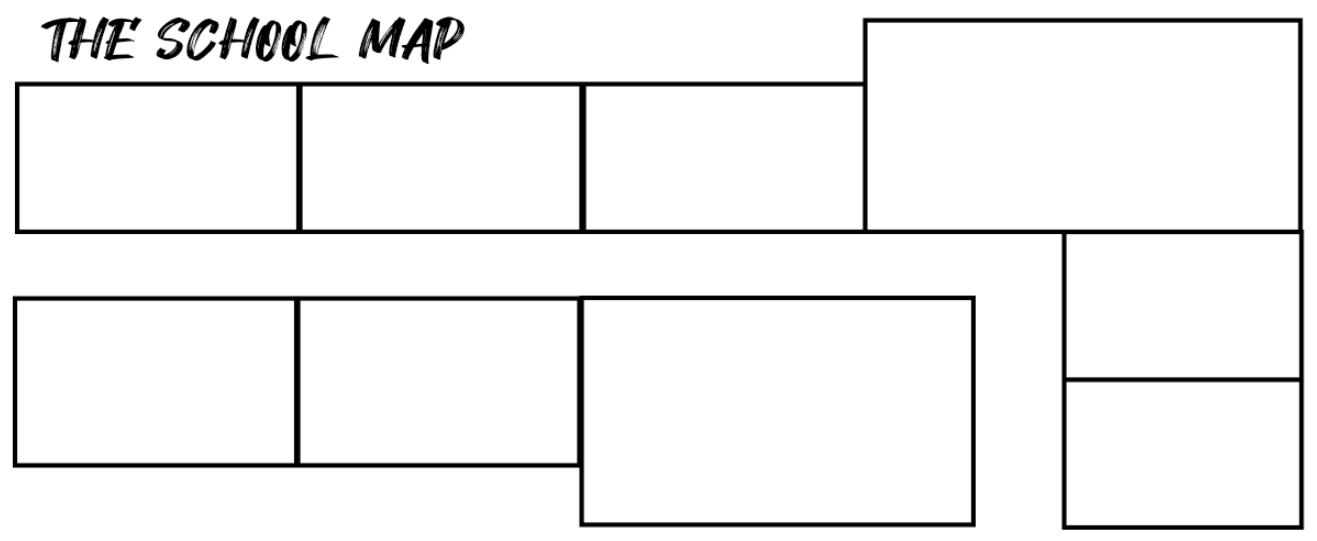 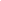 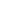 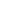 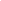 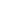 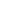 (Hint:  The killer is someone who was alone with a weapon.)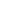 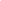 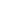 There is a baseball bat Suzuki borrowed in the gym.Honda ate a banana he found in the computer room.There is a knife Tanaka leftin the nurse’s office.The knife someone left wasonly used to cut boxes.The music room is a place students go to sometimes.The weapon the killer used is in a place students go to sometimes.The classroom is a place students go to often.The science room is the place Kimura visited.The weapon the killer used isnot poison.The poison is in the placeKimura visited.Sato and Suzuki met in the place where the baseball bat was found.The banana someone ateis not dangerous.Tanaka went home before Kayamura was killed.Tanaka saw someone before he went home. The person he saw was holding a shovel.Yamada saw someone go home.The place Yamada was in isthe music room.The gun was left in the place students go to often.The place Sato was playing basketball is the gym.Sato left something in the classroom.A place students go to oftenhad no one in it.1234567891011121314151617181920